SUPPLEMENTARY MATERIALFigure of the supplementary materialClinical Frailty Scale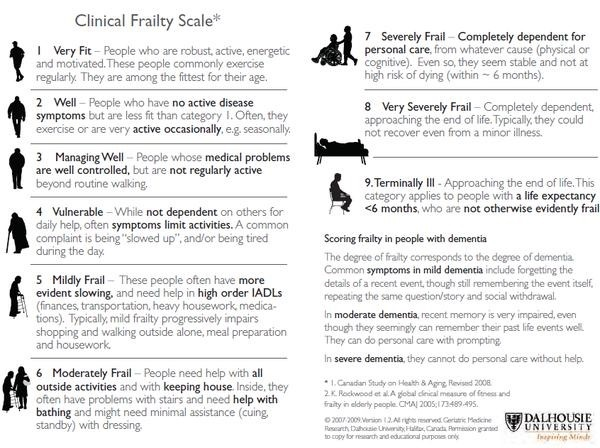 Reproduced with permission from Rockwood K.1 REFERENCERockwood K. Clinical Frailty Scale. Available at: http://camapcanada.ca/Frailtyscale.pdf. Accessed 30 Jan, 2018.